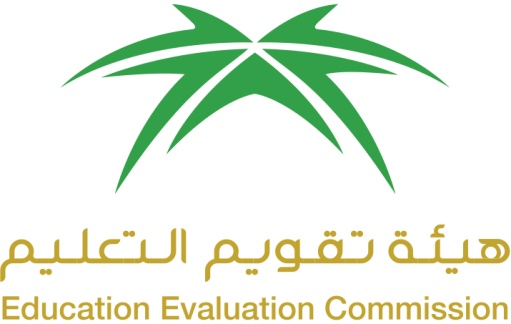 المركز الوطني للتقويم والاعتماد الأكاديميNational Center for Academic Accreditation and EvaluationATTACHMENT 4.  T3.  ANNUAL PROGRAM REPORT(APR)Annual Program ReportA. Program Identification and General InformationB Statistical Information C. Program ContextD. Course Reports Information Summary(Attach additional summaries if necessary)4.  Delivery of Planned Courses  E Program Management and AdministrationF. Summary Program EvaluationG. Program Course Evaluation (Add items or attach list if necessary)List courses taught by this program this year and for this program that are in other programs.3. Program Learning Outcomes Assessment.   Provide a report on the program learning outcomes assessment plan using an assessment cycle (a four to six-year cycle is recommended). All program learning outcomes are to be directly assessed at least once during the cycle. By the end of the cycle each program learning outcome will be assessed and recorded using a separate KPI Assessment Table (see below); Provide an analysis of the Program Learning Outcome Assessment Cycle (List strengths and recommendations for improvement).Provide “direct assessments” for the current year’s program learning outcomes, according to the dates provided above (G.3). A key performance indicator (KPI) table is provided below. Each learning outcome should utilize a separate KPI table. Over the four (five/six) year cycle, all program learning outcomes are to be assessed and reported in the Annual Program Report(s). Nلاote: Programs are to provide their own KPIs for directly measuring student performance. The KPI Assessment Table is used to document directly assessed program learning outcomes. Each program learning outcome should use a separate table.  Direct assessments methods may include:  national or international standardized test results, rubrics, exams and learning outcome grade analysis, or learning achievement using an alternative scientific assessment system (copy the KPI Assessment Table and paste to make additional tables as needed). KPI Assessment TableH. Independent Opinion on Quality of the Program (e.g. head of another similar department / program offering comment on evidence received and conclusions reached).   Program KPI and Assessment TableNOTE   The following definitions are provided to guide the completion of the above table for Program KPI and Assessment.KPI refers to the key performance indicators the program used in its SSRP. This includes both the NCAAA suggested KPIs chosen and all additional KPIs determined by the program (including 50% of the NCAAA  suggested KPIs and all others).Target Benchmark refers to the anticipated or desired outcome (goal or aim) for each KPI.Actual Benchmark refers to the actual outcome determined when the KPI is measured or calculated.Internal Benchmarks refer to comparable benchmarks (actual findings) from inside the program (like data results from previous years or data results from other departments within the same college). External Benchmarks refer to comparable benchmarks (actual findings) from similar programs that are outside the program (like from similar programs that are national or international). KPI Analysis refers to a comparison and contrast of the benchmarks to determine strengths and recommendations for improvement.New Target Benchmark refers to the establishment of a new anticipated or desired outcome for the KPI that is based on the KPI analysis.Program Action Plan TableDirections:  Based on the “Analysis of KPIs and Benchmarks” provided in the above Program KPI and Assessment Table, list the recommendations identified and proceed to establish a continuous improvement action plan.I.  Action Plan Progress ReportProgram Chair/ Coordinator Name:_______________________________________Signature: __________________________     Date Report Completed: ___________________Received by: ________________________     Dean/Department Head Signature: __________________________     Date:  ____________Program Eligibility:  The program is to submit the two most recent APRs as part of the requirements for program eligibility using the NCAAA  Template.Post Accreditation:  The program is required to annually complete an APR. The APR is to document a complete academic year. APR’s are prepared by the program coordinator in consultation with faculty teaching in the program.  The reports are submitted to the head of department or college, and used as the basis for any modifications or changes in the program.  The APR information is used to provide a record of improvements in the program and is used in the Self Study Report for Programs (SSRP) and by external reviews for accreditation.1. Institution                                                          Date:                      2. College/ Department3. Dean4. List All Campus Branch/Locations (approved by Ministry of Higher Education or Higher Council of Education).Program title and codeName and position of persons completing the APRAcademic year to which this report applies.1. Number of students who started the program in the year concerned:2. (a) Number of students who completed the program in the year concerned:Completed the final year of the program: Completed major tracks within the program (if applicable)Title………………………………………………………NoTitle………………………………………………………NoTitle………………………………………………………NoTitle……………………………………………………   .No2. (b) Completed an intermediate award specified as an early exit point  (if any)3.  Apparent completion rate.(a)  Percentage of students who completed the program,(Number shown in 2 (a) as a percentage of the number that started the program in that student intake.)(b)  Percentage of students who completed an intermediate award (if any)(e.g. Associate degree within a bachelor degree program)(Number shown in 2 (b) as a percentage of the number that started the program leading to that award in that student intake).Comment on any special or unusual factors that might have affected the apparent completion rates (e.g. Transfers between intermediate and full program, transfers to or from other programs).4. Enrollment Management and Cohort Analysis (Table 1)Cohort Analysis refers to tracking a specific group of students who begin a given year in a program and following them until they graduate (How many students actually start a program and stay in the program until completion). A cohort here refers to the total number of students enrolled in the program at the beginning of each academic year, immediately after the preparatory year. No new students may be added or transfer into a given cohort. Any students that withdraw from a cohort may not return or be added again to the cohort.Cohort Analysis (Illustration):  Table 1 provides complete tracking information for the most recent cohort to complete the program, beginning with their first year and tracking them until graduation (students that withdraw are subtracted and no new students are added). The report is to cover the past four years. Update the years as needed.7.  Destination of graduates as shown in survey of graduating students (Include this information in years in which a survey of employment outcomes for graduating students is conducted).Date of SurveyNumber Surveyed                   Number Responded                    Response Rate %                Analysis:  List the strengths and recommendations.1. Significant changes within the institution affecting the program (if any) during the past year.Implications for the program2. Significant changes external to the institution affecting the program (if any) during the past year. Implications for the program1. Course Reports Results. Describe and analyze how the individual NCAAA  course reports are utilized to assess the program and to ensure ongoing quality assurance (eg. Analysis of course completion rates, grade distributions, and trend studies.)(a.) Describe how the individual course reports are used to evaluate the program.(b.) Analyze the completion rates, grade distributions, and trends to determine strengths and recommendations for improvement.Completion rate analysis:Grade distribution analysis:Trend analysis (a study of the differences, changes, or developments over time; normally several years):   2.  Analysis of Significant Results or Variations (25% or more).List any courses where completion rates, grade distribution, or trends are significantly skewed, high or low results, or departed from policies on grades or assessments.  For each course indicate what was done to investigate, the reason for the significant result, and what action has been taken. 2.  Analysis of Significant Results or Variations (25% or more).List any courses where completion rates, grade distribution, or trends are significantly skewed, high or low results, or departed from policies on grades or assessments.  For each course indicate what was done to investigate, the reason for the significant result, and what action has been taken. 2.  Analysis of Significant Results or Variations (25% or more).List any courses where completion rates, grade distribution, or trends are significantly skewed, high or low results, or departed from policies on grades or assessments.  For each course indicate what was done to investigate, the reason for the significant result, and what action has been taken.a. CourseSignificant result or variationSignificant result or variationInvestigation undertakenReason for significant result or variationInvestigation undertakenReason for significant result or variationInvestigation undertakenReason for significant result or variationAction taken (if required)Action taken (if required)Action taken (if required)b. CourseSignificant result or variationSignificant result or variationInvestigation undertakenReason for significant result or variationInvestigation undertakenReason for significant result or variationInvestigation undertakenReason for significant result or variationAction taken (if required)Action taken (if required)Action taken (if required)c. Coursec. CourseSignificant result or variationInvestigation undertakenReason for significant result or variationInvestigation undertakenReason for significant result or variationInvestigation undertakenReason for significant result or variationAction taken (if required)Action taken (if required)Action taken (if required)(a)  List any courses that were planned but not taught during this academic year and indicate the reason and what will need to be done if any compensating action is required.(a)  List any courses that were planned but not taught during this academic year and indicate the reason and what will need to be done if any compensating action is required.(a)  List any courses that were planned but not taught during this academic year and indicate the reason and what will need to be done if any compensating action is required.Course title and codeExplanationCompensating action if required(b)  Compensating Action Required for Units of Work Not Taught in Courses that were Offered.  (Complete only where units not taught were of sufficient importance to require some compensating action)CourseUnit of workReasonCompensating action if required:Compensating action if required:Compensating action if required:CourseUnit of workReasonCompensating action if required:Compensating action if required:Compensating action if required:CourseUnit of workReasonCompensating action if required:Compensating action if required:Compensating action if required:CourseUnit of workReasonCompensating action if required:Compensating action if required:Compensating action if required:List difficulties (if any) encountered in management of the program.Impact of difficulties on the achievement of the program objectives.Proposed action to avoid future difficulties in response.1.  Graduating Student Evaluations (surveys)Attach survey reports.1.  Graduating Student Evaluations (surveys)Attach survey reports.a. List most important recommendations for improvement, strengths and suggestionsAnalysis (e.g. Assessment, action already taken, other considerations, strengths and recommendation for improvement.)b.   Changes proposed in the program (if any) in response to this analysis and feedback.b.   Changes proposed in the program (if any) in response to this analysis and feedback.2.  Other Evaluation (e.g. Evaluations by employers or other stakeholders, external review)Describe evaluation process.Attach review/survey report.2.  Other Evaluation (e.g. Evaluations by employers or other stakeholders, external review)Describe evaluation process.Attach review/survey report.a. List most important recommendations for improvement, strengths and suggestions for improvement. (e.g. Analysis of recommendations for improvement:  Are recommendations valid and what action will be taken, action already taken, or other considerations?)b.   Changes proposed in the program (if any) in response to this feedback.b.   Changes proposed in the program (if any) in response to this feedback.3.  Ratings on Sub-Standards of Standard 4 by program faculty and teaching staff; 4.1 to 4.10.3.  Ratings on Sub-Standards of Standard 4 by program faculty and teaching staff; 4.1 to 4.10.Standard 4 Sub-Standards. Are the “Best Practices” followed; Yes or No? Provide a revised rating for each sub-standard. Indicate action proposed to improve performance (if any).Standard 4 Sub-Standards. Are the “Best Practices” followed; Yes or No? Provide a revised rating for each sub-standard. Indicate action proposed to improve performance (if any).Standard 4 Sub-Standards. Are the “Best Practices” followed; Yes or No? Provide a revised rating for each sub-standard. Indicate action proposed to improve performance (if any).Standard 4 Sub-Standards. Are the “Best Practices” followed; Yes or No? Provide a revised rating for each sub-standard. Indicate action proposed to improve performance (if any).Standard 4Sub-StandardsBest PracticesFollowed (Y/N)5 Star RatingList priorities for improvement.4.14.24.34.44.54.64.74.84.94.10Analysis of Sub-standards. List the strengths and recommendations for improvement of the program’s self-evaluation of following best practices.Analysis of Sub-standards. List the strengths and recommendations for improvement of the program’s self-evaluation of following best practices.Analysis of Sub-standards. List the strengths and recommendations for improvement of the program’s self-evaluation of following best practices.Analysis of Sub-standards. List the strengths and recommendations for improvement of the program’s self-evaluation of following best practices.1. List all program courses taught during the year. Indicate for each course whether student evaluations were undertaken and/or other evaluations made of quality of teaching. For each course indicate if action is planned to improve teaching.1. List all program courses taught during the year. Indicate for each course whether student evaluations were undertaken and/or other evaluations made of quality of teaching. For each course indicate if action is planned to improve teaching.1. List all program courses taught during the year. Indicate for each course whether student evaluations were undertaken and/or other evaluations made of quality of teaching. For each course indicate if action is planned to improve teaching.1. List all program courses taught during the year. Indicate for each course whether student evaluations were undertaken and/or other evaluations made of quality of teaching. For each course indicate if action is planned to improve teaching.1. List all program courses taught during the year. Indicate for each course whether student evaluations were undertaken and/or other evaluations made of quality of teaching. For each course indicate if action is planned to improve teaching.1. List all program courses taught during the year. Indicate for each course whether student evaluations were undertaken and/or other evaluations made of quality of teaching. For each course indicate if action is planned to improve teaching.Course Title/Course CodeStudent EvaluationsStudent EvaluationsOther Evaluation(specify)ActionPlannedActionPlannedCourse Title/Course CodeYesNoOther Evaluation(specify)YesNoLevelCourseCodeCourse TitleNumber of SectionsCreditHoursCollege orDepartmentLevel 1Level 1Level 1Level 1Level 1Level 2Level 2Level 2Level 2Level 2Level 3Level 3Level 3Level 3Level 3Level 4Level 4Level 4Level 4Level 4Level 5Level 5Level 5Level 5Level 5Level 6Level 6Level 6Level 6Level 6Level 7Level 7Level 7Level 7Level 7Level 8Level 8Level 8Level 8Level 8Include additional levels if neededInclude additional levels if neededInclude additional levels if neededInclude additional levels if neededInclude additional levels if neededInclude additional levels if neededKPI#NQF Learning Domains and Learning OutcomesMethod of Assessment for LOsDate of Assessment 1.0KnowledgeKnowledgeKnowledge1.11.21.31.42.0Cognitive SkillsCognitive SkillsCognitive Skills2.12.22.32.43.0Interpersonal Skills & ResponsibilityInterpersonal Skills & ResponsibilityInterpersonal Skills & Responsibility3.13.24.0Communication, Information Technology, NumericalCommunication, Information Technology, NumericalCommunication, Information Technology, Numerical4.14.25.0PsychomotorPsychomotorPsychomotor5.15.2KPI Code # ________ Program KPI: ______________________________________________________________________________________________________________________________________ KPI Code # ________ Program KPI: ______________________________________________________________________________________________________________________________________ Assessment Year ______________ Program Learning Outcome: __________________________________________________________________________________________________________________________________________________________________________________________________Assessment Year ______________ Program Learning Outcome: __________________________________________________________________________________________________________________________________________________________________________________________________NQF Learning DomainKPI Target BenchmarkKPI Actual BenchmarkLast year’s Benchmark (Internal Benchmarks)New Target BenchmarkAnalysis:  (List strengths and recommendations)Analysis:  (List strengths and recommendations)4.  Orientation programs for new teaching staffOrientation programs provided?  Yes             No                If offered how many participated?a. Brief Descriptionb. List recommendations for improvement by teaching staff.c. If orientation programs were not provided, give reasons.5.  Professional Development Activities for Faculty, Teaching and Other Staffa. Activities ProvidedHow many ParticipatedHow many Participated5.  Professional Development Activities for Faculty, Teaching and Other Staffa. Activities ProvidedTeachingStaffOther Staffb. Summary analysis on usefulness of activities based on participant’s evaluations or other evaluation methods.b. Summary analysis on usefulness of activities based on participant’s evaluations or other evaluation methods.b. Summary analysis on usefulness of activities based on participant’s evaluations or other evaluation methods.1. Matters Raised by Evaluator Giving OpinionComments by Program Coordinator2. Implications for Planning for the Program2. Implications for Planning for the ProgramKPI #KPIKPI TargetBenchmarkKPIActualBenchmarkKPI InternalBenchmarksKPIExternal BenchmarksKPIAnalysisKPI NewTargetBenchmark123456Whole Program Analysis of KPIs and Benchmarks:  (list strengths and recommendations)Whole Program Analysis of KPIs and Benchmarks:  (list strengths and recommendations)Whole Program Analysis of KPIs and Benchmarks:  (list strengths and recommendations)Whole Program Analysis of KPIs and Benchmarks:  (list strengths and recommendations)Whole Program Analysis of KPIs and Benchmarks:  (list strengths and recommendations)Whole Program Analysis of KPIs and Benchmarks:  (list strengths and recommendations)Whole Program Analysis of KPIs and Benchmarks:  (list strengths and recommendations)Whole Program Analysis of KPIs and Benchmarks:  (list strengths and recommendations)No.RecommendationsActionsAssessment Mechanismor CriteriaResponsiblePersonStartDateCompletionDate123456Action Plan Analysis (List the strengths and recommendations for improvement of the Program Action Plan).Action Plan Analysis (List the strengths and recommendations for improvement of the Program Action Plan).Action Plan Analysis (List the strengths and recommendations for improvement of the Program Action Plan).Action Plan Analysis (List the strengths and recommendations for improvement of the Program Action Plan).Action Plan Analysis (List the strengths and recommendations for improvement of the Program Action Plan).Action Plan Analysis (List the strengths and recommendations for improvement of the Program Action Plan).Action Plan Analysis (List the strengths and recommendations for improvement of the Program Action Plan).1. Progress on Implementation of  Previous Year’s Action Plans1. Progress on Implementation of  Previous Year’s Action Plans1. Progress on Implementation of  Previous Year’s Action Plans1. Progress on Implementation of  Previous Year’s Action Plans1. Progress on Implementation of  Previous Year’s Action Plans1. Progress on Implementation of  Previous Year’s Action PlansActions PlannedPlannedCompletion DatePerson ResponsibleCompletedIf Not Complete, GiveIf Not Complete, GiveActions PlannedPlannedCompletion DatePerson ResponsibleCompletedReasonsProposed actiona. b.c.d.